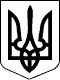 110 СЕСІЯ  ЩАСЛИВЦЕВСЬКОЇ СІЛЬСЬКОЇ РАДИ7 СКЛИКАННЯРІШЕННЯ19.02.2020 р.                                            №2103с. ЩасливцевеПро внесення змін до договору оренди землі з ініціативи власникаУ зв’язку зі зміною меж населеного пункту села Генічеська Гірка Генічеського району Херсонської області відповідно до рішення XLI сесії Генічеської районної ради Херсонської області VІI скликання №523 від 08.08.2018 р. «Про зміну та встановлення меж села Генічеська Гірка Щасливцевської сільської ради Генічеського району Херсонської області» та переходом права власності на орендовану земельну ділянку з кадастровим номером 6522186500:11:006:01*** від державної до комунальної власності Щасливцевської сільської ради (реєстраційний номер об’єкта нерухомого майна у Державному реєстрі речових прав на нерухоме майно - ***, номер запису про право власності - ***), враховуючи зміну нормативної грошової оцінки земельної ділянки з кадастровим номером 6522186500:11:006:01***, згідно витягу Відділу у Генічеському районі Головного управління Держгеокадастру у Херсонській області від 28.01.2020р. №***, що є підставою для внесення змін до договору, з метою приведення договору оренди землі до вимог законодавства щодо обов’язкового дотримання для земельних ділянок комунальної власності типової форми договору оренди землі, у відповідності до постанов Кабінету Міністрів України №1724 від 13.12.2006 р. «Деякі питання оренди земель», №220 від 03.03.2014 р. «Про затвердження Типового договору оренди землі» (зі змінами), приписів Закону України «Про оренду землі», Земельного кодексу України, Податкового кодексу України, керуючись ст. 26 Закону України «Про місцеве самоврядування в Україні», сесія Щасливцевської сільської ради ВИРІШИЛА:1. Земельній ділянці, загальною площею 5,0000 га, з кадастровим номером 6522186500:11:006:01***, з цільовим призначенням для будівництва та обслуговування об’єктів рекреаційного призначення (КВЦПЗ – 07.01), присвоїти адресу – вулиця Набережна, ***, с. Щасливцеве Генічеського району Херсонської області.2. Внести зміни до Договору оренди землі від 02.07.2010р., зареєстрованого у Генічеському районному відділі Херсонської регіональної філії ДП «Центр ДЗК», про що у Державному реєстрі земель вчинено запис за №*** (дата підписання від 10.02.2010 р.), де стороною Орендарем у договорі є ТОВАРИСТВО З ОБМЕЖЕНОЮ ВІДПОВІДАЛЬНІСТЮ «ЕНЕРГОГАЗІНВЕСТКОНСАЛТ»  (ідентифікаційний код юридичної особи – ***), відповідно до Додаткової угоди, що додається.3. Доручити сільському голові Плохушко В.О. на виконання цього рішення укласти Додаткову угоду, що є додатком до цього рішення, з ТОВАРИСТВОМ З ОБМЕЖЕНОЮ ВІДПОВІДАЛЬНІСТЮ «ЕНЕРГОГАЗІНВЕСТКОНСАЛТ»   (ідентифікаційний код юридичної особи – ***) в місячний термін.4. Контроль за виконанням цього рішення покласти на постійну комісію Щасливцевської сільської ради з питань регулювання земельних відносин та охорони навколишнього середовища.Сільський голова                                                            В. ПЛОХУШКО